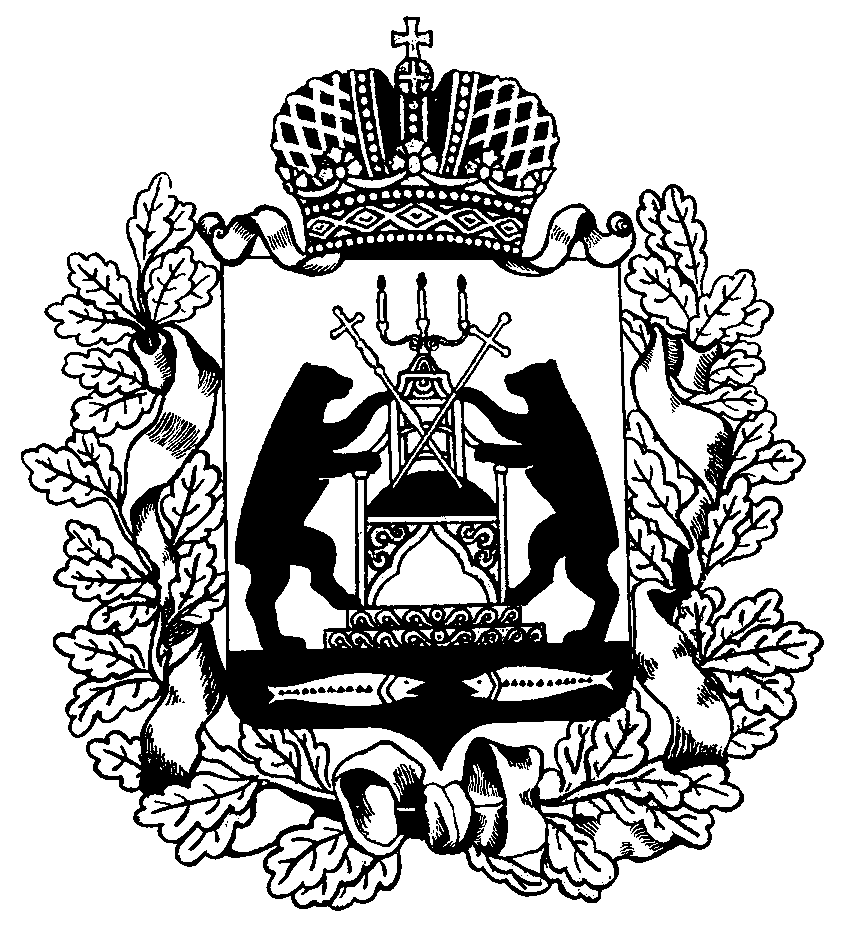 ДЕПАРТАМЕНТ образования и молодежной политики
Новгородской областиПРИКАЗ19.10.2017 								№ 1146Великий НовгородОб утверждении Положения об областном конкурсе «Ай да парень!», состава организационного комитетаВо исполнение графика проведения областных мероприятий в 2017 году, утвержденного приказом департамента образования и молодежной политики Новгородской области от 30.12.2016 № 1271, ПРИКАЗЫВАЮ:1. Утвердить прилагаемые Положение об областном конкурсе «Ай да парень!» (далее конкурс), состав организационного комитета по его проведению.2. Директору областного автономного учреждения «Дом молодежи, региональный центр военно-патриотического воспитания и подготовки граждан (молодежи) к военной службе» Ильину В.А. представить в департамент образования и молодёжной политики Новгородской области:2.1. Проект сметы расходов на проведение конкурса в течение 10 рабочих дней со дня утверждения Положения о конкурсе;2.2. Анализ проведения конкурса, в том числе с указанием направлений расходов, в течение 3 рабочих дней после его завершения.3. Контроль за выполнением приказа возложить на заместителя руководителя департамента – начальника отдела профессионального образования департамента образования и молодёжной политики Новгородской области Иванову С.Ю.Михайлова Светлана Ивановна 77-40-27мс 12.10.2017Указатель рассылки1. Иванова С.Ю. - 12. Михайлова С.И. - 13. МОУМП – 224. Дом молодёжи – 15. Администрации городского округа, муниципальных районов -226. МОУО-227. ГОУ-всеУТВЕРЖДЕНОприказом департамента образования и молодежной политики Новгородской области от 19.10.2017    № 1146                           ПОЛОЖЕНИЕ об областном конкурсе «Ай да парень!»1. Общие положения	1.1. Областной конкурс «Ай да парень!» проводится в соответствии с графиком проведения областных мероприятий в 2017 году, утвержденным приказом департамента образования и молодежной политики Новгородской области от 30.12.2017 № 1271.	2. Цель и задачи конкурса2.1. Цель конкурса:формирование у молодежи позитивной мотивации к службе в рядах Вооруженных Сил Российской Федерации.2.2. Задачи конкурса:популяризация среди молодежи профессии военнослужащего;формирование и развитие у молодежи творческих способностей и нравственных качеств: чести, долга, справедливости, дружелюбия;воспитание у молодежи чувства гордости за свое Отечество, уважения к историческому прошлому и национальным традициям России;формирование у молодежи готовности к защите интересов Российской Федерации.3. Организация конкурса3.1. Учредителем конкурса является департамент образования и молодёжной политики Новгородской области (далее департамент).3.2. Организатор конкурса:областное автономное учреждение «Дом молодёжи, региональный центр военно-патриотического воспитания и подготовки граждан (молодёжи) к военной службе» (далее ОАУ «Дом молодёжи, центр подготовки граждан к военной службе»).4. Участники конкурса4.1. Участники конкурса: юноши в возрасте от 15 до 17 лет (включительно), являющиеся членами военно-патриотических клубов, по одному представителю от каждого муниципального района, городского округа Великий Новгород. По согласованию с организатором конкурса возможно расширение числа представителей от муниципального района, городского округа за счёт квоты муниципальных районов и городского округа, не представивших заявки на участие в конкурсе.4.2. Участника конкурса сопровождает группа поддержки в количестве 10 -15 человек. Форма одежды участников конкурса и группы поддержки - военизированная, соответствующая принятой в военно-патриотическом клубе.5. Порядок, сроки и место проведения конкурса5.1. Конкурс проводится 17 ноября 2017 года, начало конкурса в 11.30, место проведения: ул. Большая Санкт-Петербургская, д. 44, Великий Новгород, ОАУ «Дом молодёжи, центр подготовки граждан к военной службе».5.2 Задания для участников конкурса:«Я – будущий защитник Отечества» Краткое представление в произвольной форме себя и своего военно-патриотического клуба. Время представления - не более 2 минут. Возможно использование презентаций, фото и видеоматериалов, музыкального сопровождения, помощи группы поддержки и другое. Оценивается креативность, способность заинтересовать зрителя, культура речи, умение держаться на публике, коммуникабельность, соблюдение эстетических и этических норм поведения, участие группы поддержки, соблюдение установленного регламента. Максимальная оценка задания - 5 баллов.«Мой братишка – автомат» Производится разборка автомата АК74, лежащего на столах затвором вниз. Разборка автомата АК74 осуществляется одновременно пятью участниками конкурса по команде «К разборке-сборке оружия приступить!». По окончании разборки автомата АК74 каждый участник конкурса  поднимает вверх правую руку. По этому сигналу, стоящие сзади помощники из состава группы поддержки, незамедлительно надевают участнику конкурса на глаза темные повязки, после чего участники конкурса приступают к сборке оружия в условиях ограниченной видимости («вслепую»). По завершении сборки автомата АК74 участник конкурса укладывает автомат на стол затвором вниз и докладывает «Готово!». Порядок неполной разборки автомата АК74 (при разборке автомата АК74 дульный тормоз-компенсатор от ствола не отделяется!).Для неполной разборки автомата АК74 необходимо: отделить магазин; проконтролировать, нет ли патрона в патроннике; произвести контрольный спуск; вынуть пенал с принадлежностями; оделить шомпол; отделить возвратный механизм; отделить затворную раму с затвором; отделить затвор от затворной рамы; отделить газовую трубку со ствольной накладкой. Порядок сборки автомата АК74 после неполной разборки.Для сборки автомата АК74 необходимо: присоединить газовую трубку со ствольной накладкой; присоединить затвор к затворной раме; присоединить затворную раму с затвором к ствольной коробке; присоединить возвратный механизм; присоединить крышку ствольной коробки; спустить курок с боевого взвода и поставить на предохранитель, присоединить шомпол; вложить пенал в гнездо приклада;присоединить магазин.Время выполнения задания определяется от начала подачи команды на разборку-сборку автомата АК74 до доклада участника конкурса о выполнении задания.Задание оценивается по времени. Участнику конкурса, показавшему лучшее время разборки-сборки автомата АК74, присваивается максимальное количество баллов, соответствующее числу участников. Среди других участников конкурса баллы распределяются в порядке убывания по числу участников в зависимости от показанного ими времени.За нарушение порядка разборки-сборки автомата АК74 начисляются штрафные баллы, по одному за каждое нарушение.«Силен духом и телом»Выполняется комплексное силовое упражнение в течение 1 минуты. По команде ведущего «К выполнению упражнения приступить!» одновременно в течение 30 секунд два участника конкурса производят максимально возможное количество отжиманий от пола. Затем, по команде «Время!», в течение 30 секунд одновременно они начинают приседания на максимально возможное количество раз. Во время приседаний руки держатся в положении «За головой». В случае неполного опускания туловища при отжимании или неглубокого приседания в нижнее положение количество отжиманий и приседаний, выполненных с указанными нарушениями,  не засчитывается.Количество набранных баллов участником конкурса соответствует количеству засчитанных отжиманий и приседаний.«Полководцы государства Российского»Задание проводится в виде блиц-викторины. Каждому участнику конкурса предлагается на выбор билет с вопросом о известном событии военной истории. Участник конкурса должен дать краткий и быстрый ответ, содержащийся в билете. За правильный ответ начисляется 5 баллов, за неправильный – 0 баллов.«Солдаты России» Задание предполагает исполнение творческого номера (вокал, хореография, театральная миниатюра, литературно-музыкальная композиция, любого, в том числе оригинального жанра: драматического, акробатического, спортивного и т.д.) на военную тематику. Время – не более 5 минут. Разрешается привлечение группы поддержки, использование костюмов, реквизита, декораций, музыкального сопровождения и т.п. Оценивается оригинальность исполнения, творческие способности участника конкурса, в том числе членов группы поддержки, наполненность творческого номера содержанием, культура поведения на сцене, умение держаться на публике, способность заинтересовать зрителя, коммуникабельность, соблюдение эстетических и этических норм поведения, участие группы поддержки, соблюдение установленного регламента.Максимальная оценка задания - 5 баллов.5.3. Победители конкурса (1 – 3 место) определяются по наибольшей сумме баллов, набранных в заданиях.5.4. Участникам конкурса запрещается:использование одежды, атрибутов и материалов, пропагандирующих насилие, экстремизм;употребление спиртных и спиртосодержащих напитков, табачных изделий;использование нецензурной лексики.5.5. Для участия в конкурсе орган управления молодежной политикой совместно с органом управления образованием муниципального района, городского округа направляют на адрес электронной почты: dp.dommol53@mail.ru следующие документы и материалы:не позднее 08 ноября 2017 года: заявка на участие в конкурсе по форме согласно приложению № 1 к настоящему Положению;согласие на обработку персональных данных согласно приложению 
№ 2 к настоящему Положению;заявка в произвольной форме с указанием сценического оборудования, необходимого для выступления участника конкурса: микрофоны, стойки для микрофонов, экраны, видеопроекторы, электронное и световое оборудование, прочее;до 14 ноября 2017 года в электронном виде необходимые для выступления участника конкурса звуковые, музыкальные файлы, фото- видеоматериалы, презентации и т.д. с указанием Ф.И.О. участника конкурса, наименования муниципального района, городского округа, военно-патриотического клуба. Контактное лицо: Федотова Галина Николаевна, главный специалист ОАУ «Дом молодёжи, центр подготовки граждан к военной службе», тел. 
8 (8162) 77-31-88.5.6. Для организации и проведения конкурса создается организационный комитет, состав которого утверждается приказом департамента.В компетенцию организационного комитета конкурса входит:подбор состава конкурсной комиссии конкурса;подготовка порядка проведения, программы конкурса;информирование муниципальных районов, городского округа о порядке проведения, программе конкурса;организация сбора заявок на участие в конкурсе;утверждение списка участников конкурса;разработка оценочных листов участников конкурса;организация подведения итогов и церемонии награждения победителей конкурса;оформление протоколов о подготовке и проведении конкурса, в том числе по его итогам;размещение итогов конкурса на официальных сайтах департамента, ОАУ «Дом молодёжи», в средствах массовой информации.6. Подведение итогов и награждение6.1. Победители конкурса (1- 3 место) награждается дипломами и призами.6.2. Участникам конкурса, не вошедшим в число победителей, вручаются  дипломы участника.6.3. Руководителям военно-патриотических клубов, воспитанники которых стали победителями конкурса, вручаются благодарственные письма. 6.4. По решению конкурсной комиссии участники конкурса, не вошедшие в число победителей, могут быть награждены специальными дипломами.7. Финансирование конкурса7.1. Финансирование конкурса (приобретение призов, расходных и канцелярских товаров) осуществляется за счет средств субсидий, выделенных ОАУ «Дом молодёжи, центр подготовки граждан к военной службе» на финансовое обеспечение реализации государственной работы «Организация мероприятий в сфере молодежной политики, направленных на гражданское и патриотическое воспитание молодежи, воспитание толерантности в молодежной среде, формирование правовых, культурных и нравственных ценностей среди молодежи» на мероприятие «Организация и проведение областного конкурса «Ай да парень!».7.2. Оплата командировочных и транспортных расходов, питания участников конкурса и групп поддержки производится за счет средств направляющей стороны.Приложение № 1к Положению об областном конкурсе «Ай да парень!»ЗАЯВКАна участие в областном конкурсе «Ай да парень!»___________________________________________________(наименование органа управления образованием, молодежной политикой муниципального района, городского округа)Количество участников группы поддержки:  ___ Данные о сотруднике муниципального района, городского округа, ответственном за конкурсФИО ___________________________________________________ Должность ___________________________________________________  Телефон _____________________________________________________   Наименование должности руководителяоргана управления образованием, молодежной политикой муниципального района, городского округа                                ____________      И.О. Фамилия							 		(подпись)МППриложение № 2к Положению об областном конкурсе «Ай да парень!»Согласие на обработку персональных данных Я, ___________________________________________________________________,(фамилия, имя, отчество (при наличии))_____________________________________________________________________________(документ, удостоверяющий личность, его номер, дата выдачи, выдавший орган)_____________________________________________________________________________,_____________________________________________________________________________(адрес лица, дающего согласие)в соответствии с Федеральным законом от 27.07.2006 № 152-ФЗ «О персональных данных» даю согласие на обработку моих персональных данных областному автономному учреждению «Дом молодёжи, региональный центр военно-патриотического воспитания и подготовки граждан (молодёжи) к военной службе»  (далее – Оператор), расположенному по адресу: ул. Б. Санкт-Петербургская, д. 44, Великий Новгород, даю согласие на обработку своих/моего сына (дочери, подопечного) ___________________________________________________  (Ф.И.О. сына, дочери, подопечного)персональных данных.Согласие дается мной для целей, связанных с участием меня/моего сына (дочери, подопечного) в областном конкурсе «Ай да парень!».Согласие распространяется на персональные данные, содержащиеся в документах, представленных в соответствии с Положением о проведении  областного  конкурса «Ай да парень!».Я проинформирован(а) о том, что под обработкой персональных данных понимаются действия (операции) с персональными данными в рамках выполнения Федерального закона от 27 июля 2006 года № 152-ФЗ "О персональных данных", конфиденциальность персональных данных соблюдается в рамках исполнения законодательства Российской Федерации.Настоящее согласие предоставляется на осуществление любых действий, совершаемых с использованием средств автоматизации или без использования таких средств в отношении персональных данных, которые необходимы или желаемы для достижения указанных выше целей, включая сбор, запись, систематизацию, накопление,  хранение, уточнение (обновление, изменение), использование, передачу (распространение, предоставление, доступ), обезличивание, блокирование, уничтожение персональных данных.Данное согласие действует до момента отзыва согласия на обработку персональных данных, мне разъяснен порядок отзыва согласия на обработку персональных данных._____________________                                       _______________________  И.О. Фамилия               (дата)                                                                         (подпись)УТВЕРЖДЁНприказом департамента образованияи молодёжной политикиНовгородской областиот 19.10.2017      № 1146                         СОСТАВорганизационного комитета областного конкурса « Ай да парень!»Исполняющая обязанности руководителя департамента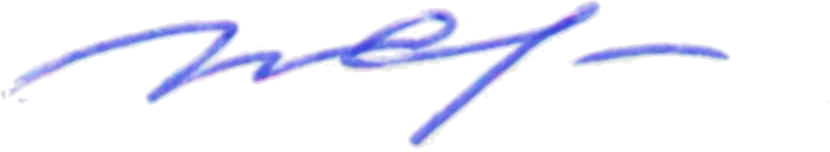 И.Л. СередюкЗаместитель руководителя департамента - начальник отдела профессионального образованияС.Ю. Иванова«    » октября 2017 годаНачальник отдела молодёжной политики, дополнительного образования и воспитанияС.И. Михайлова «    » октября 2017 годаНачальник отдела правового и документационного обеспечения департамента Л.Г. Макарова«     » октября 2017 годаГлавный консультант отделаправового и документационного обеспечения департаментаЕ.И. Веркина«      » октября 2017 года1. Фамилия, имя, отчество 2. Дата рождения, паспортные данные, домашний адрес3. Название патриотического клуба, в котором занимается участник конкурса, наименование (полное в соответствии с уставом) организации, на базе которой осуществляет деятельность военно-патриотический клуб4. Наименование образовательной организации, где обучается  участник конкурса5. Класс / курс / группа6. Контактный телефонМихайлова С.И. - начальник отдела молодежной политики, дополнительного образования и воспитания департамента образования и молодёжной политики Новгородской области, председатель организационного комитета Ильин В.А.- директор областного автономного учреждения «Дом молодёжи, региональный центр военно-патриотического воспитания и подготовки граждан (молодёжи) к военной службе», заместитель председателя организационного комитета Члены организационного комитета:Члены организационного комитета:Бакаев О.К.- начальник отдела «Центр допризывной подготовки» областного автономного учреждения «Дом молодёжи, региональный центр военно-патриотического воспитания и подготовки граждан (молодёжи) 
к военной службе» (по согласованию)Галкина М.С.- главный специалист областного автономного учреждения «Дом молодёжи, региональный центр военно-патриотического воспитания и подготовки граждан (молодёжи) к военной службе» (по согласованию)Федотова Г.Н.- главный специалист областного автономного учреждения «Дом молодёжи, региональный центр военно-патриотического воспитания и подготовки граждан (молодёжи) к военной службе» (по согласованию)